Publicado en SHENZHEN, China el 26/12/2023 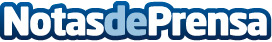 TerraMaster lanza TerraSync que convierte TNAS en servidor de nube privado para sincronizar archivosTerraMaster, una marca profesional dedicada a ofrecer productos de almacenamiento innovadores para hogares y empresas, acaba de presentar TerraSync: una solución de copia de seguridad que se ejecuta en TNAS y funciona con TerraSync Client. Con la aplicación TerraSync, cualquier usuario puede convertir su sistema TNAS en un servidor privado en la nube privado para sincronizar archivos entre múltiples dispositivosDatos de contacto:MikeMarketing Manager+86 755 81798272Nota de prensa publicada en: https://www.notasdeprensa.es/terramaster-lanza-terrasync-que-convierte-tnas Categorias: Internacional Hardware Software Ciberseguridad Actualidad Empresarial http://www.notasdeprensa.es